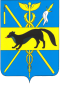 СОВЕТ НАРОДНЫХ ДЕПУТАТОВБОГУЧАРСКОГО МУНИЦИПАЛЬНОГО РАЙОНАВОРОНЕЖСКОЙ ОБЛАСТИРЕШЕНИЕот «10» 11. 2021 года № 284                            г.БогучарО Контрольно–счетной комиссии Богучарского муниципальногорайона Воронежской областиВ соответствии со статьей 38 Федерального закона от 06.10.2003 №131-ФЗ «Об общих принципах организации местного самоуправления в Российской Федерации», Федеральным законом от 07.02.2011 №6-ФЗ «Об общих принципах организации и деятельности контрольно-счетных органов субъектов Российской Федерации и муниципальных образований»,   Уставом Богучарского  муниципального района Совет народных депутатов Богучарского муниципального района р е ш и л: 1. Учредить Контрольно-счетный орган Богучарского  муниципального района Воронежской области - Контрольно-счетную комиссию Богучарского  муниципального района Воронежской области с правами юридического лица.2. Утвердить прилагаемое Положение о Контрольно-счетной комиссии Богучарского  муниципального района Воронежской области. 	3. Назначить председателем Контрольно – счетной комиссии Богучарского муниципального района Воронежской области с правами юридического лица Еремейчеву Аллу Митрофановну.	4. Председателю Контрольно – счетной комиссии Богучарского муниципального  района Воронежской области  Еремейчевой Алле Митрофановне обеспечить государственную регистрацию и постановку на налоговый учет  Контрольно – счетной комиссии  Богучарского муниципального района Воронежской области как юридического лица в соответствующих государственных органах в установленном законом порядке.  5. Признать утратившими силу: - решение Совета народных депутатов Богучарского  муниципального района от 25.12.2017 № 50 «Об образовании ревизионной комиссии Богучарского муниципального района»;- решение Совета народных депутатов Богучарского  муниципального района от 28.04.2015 № 31«Об утверждении Положения о Ревизионной комиссии Богучарского  муниципального района Воронежской области». Председатель Совета народныхдепутатов Богучарского муниципального района                                                      Ю.В.ДорохинаГлава Богучарского муниципального района                                                                                         В.В.Кузнецов                                               Утверждено решением Совета народных депутатовБогучарского  муниципального района  Воронежской областиот  «10» 11.2021 года № 284ПОЛОЖЕНИЕО КОНТРОЛЬНО-СЧЕТНОЙ КОМИССИИ БОГУЧАРСКОГО МУНИЦИПАЛЬНОГО РАЙОНА ВОРОНЕЖСКОЙ ОБЛАСТИГород Богучар2021 годНастоящее Положение разработано в соответствии с Бюджетным кодексом Российской Федерации, Федеральным законом от 06.10.2003  № 131-ФЗ «Об общих принципах организации местного самоуправления в Российской Федерации», Федеральным законом от 07.02.2011  № 6-ФЗ «Об общих принципах организации и деятельности контрольно-счетных органов субъектов Российской Федерации и муниципальных образований», другими федеральными законами, законами Воронежской области, Уставом Богучарского  муниципального района Воронежской области и определяет правовое положение, порядок создания и деятельности Контрольно-счетной комиссии Богучарского  муниципального района Воронежской области (далее - Контрольно-счетная комиссия).Глава I. ОБЩИЕ ПОЛОЖЕНИЯСтатья 1. Статус Контрольно-счетной комиссии  Богучарского  муниципального района Воронежской области1.1. Контрольно-счетная комиссия Богучарского  муниципального района Воронежской области (далее – Контрольно-счетная комиссия) является постоянно действующим органом внешнего муниципального финансового контроля, образована Советом народных депутатов  Богучарского  муниципального района и ему подотчетна.1.2. Контрольно-счетная комиссия является органом местного самоуправления Богучарского  муниципального района, имеет гербовую печать и официальный бланк со своим наименованием и изображением герба Богучарского  муниципального района Воронежской области.1.3. Контрольно-счетная комиссия обладает правами юридического лица.1.4. Место нахождения Контрольно-счетной комиссии – 396790, Воронежская область,  город Богучар, улица Кирова, дом 1.1.5. Контрольно-счетная комиссия обладает организационной и функциональной независимостью, и осуществляют свою деятельность самостоятельно.1.6. Деятельность Контрольно-счетной комиссии не может быть приостановлена, в том числе в связи с истечением срока или досрочным прекращением полномочий Совета народных депутатов Богучарского  муниципального района.1.7. Контрольно - счетная комиссия обладает правом правотворческой инициативы в Совете народных депутатов Богучарского  муниципального района по вопросам своей деятельности.1.8. Контрольно - счетная комиссия Богучарского  муниципального района осуществляет полномочия контрольно-счетного органа городского или сельского поселения по осуществлению внешнего финансового контроля в случае заключения Советом народных депутатов городского или сельского поселения, входящего в состав Богучарского  муниципального района, соглашения с Советом народных депутатов Богучарского  муниципального района о передаче таких полномочий. Статья 2. Правовые основы и принципы деятельности Контрольно-счетной комиссии2.1. Контрольно-счетная комиссия осуществляет свою деятельность на основе Конституции Российской Федерации, федерального законодательства, законов и иных нормативных правовых актов Воронежской области, Устава муниципального района, настоящего Положения и иных муниципальных правовых актов.2.2. Деятельность контрольно-счетной комиссии основывается на принципах законности, объективности, эффективности, независимости, открытости и гласности.Статья 3. Состав Контрольно-счетной комиссии3.1. Контрольно-счетная комиссия образуется в составе председателя и аппарата Контрольно-счетной комиссии.3.2. Председатель Контрольно-счетной комиссии замещает муниципальную должность.3.3. Срок полномочий председателя Контрольно-счетной комиссии составляет пять лет.3.4. В состав аппарата Контрольно-счетной комиссии входят инспекторы и иные штатные работники, назначаемые на должность председателем Контрольно-счетной комиссии. На инспекторов Контрольно-счетной комиссии  возлагаются обязанности по организации и непосредственному проведению внешнего муниципального финансового контроля. Инспекторы контрольно-счетной комиссии замещают должности муниципальной службы.3.5. Права, обязанности и ответственность работников Контрольно-счетной комиссии определяются Федеральным законом от 07.02.2011 № 6-ФЗ «Об общих принципах организации и деятельности контрольно-счетных органов субъектов Российской Федерации и муниципальных образований», федеральным законодательством, законодательством о муниципальной службе, трудовым законодательством, настоящим Положением.3.6. Структура Контрольно-счетной комиссии определяется решением Совета народных депутатов Богучарского  муниципального района.3.7. Штатная численность Контрольно-счетной комиссии определяется решением Совета народных депутатов Богучарского  муниципального района по представлению председателя Контрольно-счетной комиссии с учетом необходимости выполнения возложенных законодательством полномочий, обеспечения организационной и функциональной независимости Контрольно-счетной комиссии.3.8. Штатное расписание Контрольно-счетной комиссии утверждаются председателем Контрольно-счетной исходя из возложенных на Контрольно-счетную комиссию полномочий. Статья 4. Порядок назначения на должность и освобождения от должности председателя Контрольно-счетной  комиссии4.1. Председатель Контрольно-счетной комиссии назначается на должность Советом народных депутатов Богучарского  муниципального района.4.2. Предложения о кандидатуре на должность председателя Контрольно-счетной комиссии вносится в Совет народных депутатов Богучарского  муниципального района:1) председателем Совета народных депутатов Богучарского  муниципального района;2) не менее одной трети от установленного числа депутатов Совета народных депутатов Богучарского  муниципального района;3) главой Богучарского  муниципального района.4.3. При рассмотрении кандидатур, представленных на должность председателя Контрольно-счетной  комиссии, Совет народных депутатов Богучарского  муниципального района вправе обратиться в Контрольно-счетную палату Воронежской области за заключением о соответствии кандидатур на должность председателя Контрольно-счетной комиссии квалификационным требованиям, установленным пунктом  5 настоящего Положения.5.5. Порядок рассмотрения кандидатур на должность председателя Контрольно-счетной комиссии устанавливается регламентом Совета народных депутатов Богучарского  муниципального района.Статья 5. Требования к кандидатурам на должность председателя Контрольно-счетной  комиссии 	5.1. На должность председателя Контрольно-счетной  комиссии назначаются граждане Российской Федерации, соответствующие следующим квалификационным требованиям:1) наличие высшего образования;2) опыт работы в области государственного, муниципального управления, государственного, муниципального контроля (аудита), экономики, финансов, юриспруденции не менее пяти лет;3) знание Конституции Российской Федерации, федерального законодательства, в том числе бюджетного законодательства Российской Федерации и иных нормативных правовых актов, регулирующих бюджетные правоотношения, законодательства Российской Федерации о противодействии коррупции, устава, законов Воронежской области и иных нормативных правовых актов, Устава Богучарского  муниципального района и иных муниципальных правовых актов применительно к исполнению должностных обязанностей, а также общих требований к стандартам внешнего государственного и муниципального аудита (контроля) для проведения контрольных и экспертно-аналитических мероприятий контрольно-счетными органами субъектов Российской Федерации и муниципальных образований, утвержденных Счетной палатой Российской Федерации.5.2. Гражданин Российской Федерации не может быть назначен на должность председателя Контрольно-счетной комиссии в случае:1) наличия у него неснятой или непогашенной судимости;2) признания его недееспособным или ограниченно дееспособным решением суда, вступившим в законную силу;3) отказа от прохождения процедуры оформления допуска к сведениям, составляющим государственную и иную охраняемую федеральным законом тайну, если исполнение обязанностей по должности, на замещение которой претендует гражданин, связано с использованием таких сведений;4) прекращения гражданства Российской Федерации или наличия гражданства (подданства) иностранного государства либо вида на жительство или иного документа, подтверждающего право на постоянное проживание гражданина Российской Федерации на территории иностранного государства.;5) наличия оснований, предусмотренных частями 5.3 и 5.4 настоящей статьи.5.3. Председатель Контрольно-счетной комиссии не может состоять в близком родстве или свойстве  (родители, супруги, дети, братья, сестры, а также братья, сестры, родители, дети супругов и супруги детей) с председателем Совета народных депутатов Богучарского  муниципального района, главой Богучарского  муниципального района, руководителями судебных и правоохранительных органов, расположенных на территории Богучарского  муниципального района.5.4. Председатель Контрольно-счетной комиссии не может заниматься другой оплачиваемой деятельностью,  кроме  преподавательской,  научной  и  иной творческой деятельности. При этом преподавательская, научная и иная творческая деятельность не может финансироваться исключительно за счет средств иностранных государств, международных и иностранных организаций, иностранных граждан и лиц без гражданства, если иное не предусмотрено международным договором Российской Федерации или законодательством Российской Федерации.5.5. Председатель Контрольно-счетной комиссии, а также лица, претендующие на замещение указанной должности, обязаны представлять сведения о своих доходах, об имуществе и обязательствах имущественного характера, а также о доходах, об имуществе и обязательствах имущественного характера своих супруги (супруга) и несовершеннолетних детей в порядке, установленном нормативными правовыми актами Российской Федерации, Воронежской области, муниципальными нормативными правовыми актами. Статья 6. Гарантии статуса должностных лиц Контрольно-счетной комиссии6.1. Председатель и инспекторы Контрольно-счетной комиссии являются должностными лицами Контрольно-счетной комиссии.6.2. Воздействие в какой-либо форме на должностных лиц Контрольно-счетной комиссии в целях воспрепятствования осуществлению ими должностных полномочий или оказания влияния на принимаемые ими решения, а также насильственные действия, оскорбления, а равно клевета в отношении должностных лиц Контрольно-счетной комиссии либо распространение заведомо ложной информации об их деятельности влекут за собой ответственность, установленную законодательством Российской Федерации и (или) законодательством Воронежской области.6.3. Должностные лица Контрольно-счетной комиссии подлежат государственной защите в соответствии с законодательством Российской Федерации о государственной защите судей, должностных лиц правоохранительных и контролирующих органов и иными нормативными правовыми актами Российской Федерации.6.4. Должностные лица Контрольно-счетной комиссии обладают гарантиями профессиональной независимости.6.5. Председатель Контрольно-счетной комиссии досрочно освобождается от должности на основании решения Совета народных депутатов Богучарского  муниципального района в случае:1) вступления в отношении него в законную силу обвинительного приговора суда;2) признания его недееспособным или ограниченно дееспособным вступившим в законную силу решением суда;3) прекращения гражданства Российской Федерации или наличия гражданства (подданства) иностранного государства либо вида на жительство или иного документа, подтверждающего право на постоянное проживание гражданина Российской Федерации на территории иностранного государства;4) подачи письменного заявления об отставке;5) нарушения требований законодательства Российской Федерации при осуществлении возложенных на него должностных полномочий или злоупотребления должностными полномочиями, если за решение о досрочном освобождении проголосует большинство от установленной численности депутатов Совета народных депутатов Богучарского  муниципального района;6) достижения установленного нормативным правовым актом муниципального образования в соответствии с федеральным законом предельного возраста пребывания в должности;7) выявления обстоятельств, предусмотренных пунктами 5.2.-5.4.  настоящего Положения.8) несоблюдение ограничений, запретов, неисполнения обязанностей, которые установлены Федеральным законом от 25.12.2008 № 273-ФЗ «О противодействии коррупции, Федеральным законом от 03.12.2012 № 230-ФЗ «О контроле за соответствием расходов лиц, замещающих государственные должности, и иных лиц их доходам», Федеральным законом от 05.05.2013 № 79-ФЗ «О запрете отдельным категориям лиц открывать и иметь счета (вклады), хранить наличные денежные средства и ценности в иностранных банках, расположенных за пределами территории Российской Федерации, владеть и (или) пользоваться иностранными финансовыми инструментами».Глава III. ПОЛНОМОЧИЯ КОНТРОЛЬНО-СЧЕТНОЙ КОМИССИИ И ФОРМЫ ОСУЩЕСТВЛЕНИЯ ВНЕШНЕГО МУНИЦИПАЛЬНОГО ФИНАНСОВОГО КОНТРОЛЯСтатья 7. Полномочия Контрольно-счетной комиссии Богучарского  муниципального района7.1. Контрольно-счетная комиссия осуществляет следующие полномочия:1) организация и осуществление контроля за законностью и эффективностью использования средств районного бюджета а, а также иных средств в случаях, предусмотренных законодательством Российской Федерации;2) экспертиза проекта районного бюджета, проверка и анализ обоснованности его показателей;3) внешняя проверка годового отчета об исполнении районного бюджета;4) проведение аудита в сфере закупок товаров, работ и услуг в соответствии с Федеральным законом от 5 апреля 2013года № 44-ФЗ «О контрактной системе в сфере закупок товаров, работ, услуг для обеспечения государственных и муниципальных нужд»;5) оценка эффективности формирования собственности Богучарского  муниципального района, управления и распоряжения такой собственностью и контроль за соблюдением установленного порядка формирования такой собственности, управления и распоряжения такой собственностью (включая исключительные права на результаты интеллектуальной деятельности);6) оценка эффективности предоставления налоговых и иных льгот и преимуществ, бюджетных кредитов за счет средств районного бюджета, а также оценка законности предоставления муниципальных гарантий и поручительств или обеспечения исполнения обязательств другими способами по сделкам, совершаемым юридическими лицами и индивидуальными предпринимателями за счет средств районного бюджета  и имущества, находящегося в муниципальной собственности;7) экспертиза проектов муниципальных правовых актов в части, касающейся расходных обязательств муниципального района, экспертиза проектов муниципальных правовых актов, приводящих к изменению доходов бюджета муниципального района, а также муниципальных программ (проектов муниципальных программ);8) анализ и мониторинг бюджетного процесса в муниципальном районе, в том числе подготовка предложений по устранению выявленных отклонений в бюджетном процессе и совершенствованию бюджетного законодательства Российской Федерации;9) проведение оперативного анализа исполнения и контроля за организацией исполнения районного бюджета  в текущем финансовом году, ежеквартальное представление информации о ходе исполнения районного бюджета, о результатах проведенных контрольных и экспертно-аналитических мероприятий в Совет народных депутатов Богучарского  муниципального района и главе Богучарского  муниципального района;10) осуществление контроля за состоянием муниципального внутреннего и внешнего долга муниципального района;11) оценка реализуемости, рисков и результатов достижения целей социально-экономического развития муниципального района, предусмотренных документами стратегического планирования, в пределах компетенции контрольно-счетной комиссии;12) участие в пределах полномочий в мероприятиях, направленных на противодействие коррупции;13) иные полномочия в сфере внешнего муниципального финансового контроля, установленные федеральными законами, законами Воронежской области, Уставом муниципального района и нормативными правовыми актами Совета народных депутатов Богучарского  муниципального района.7.2.  Контрольно-счетная комиссия муниципального района наряду с полномочиями, предусмотренными частью 1 настоящей статьи, осуществляет контроль за законностью и эффективностью использования средств бюджета муниципального района, поступивших соответственно в бюджеты поселений, входящих в состав  муниципального района.7.3. Внешний муниципальный финансовый контроль осуществляется Контрольно-счетной комиссией:1) в отношении органов местного самоуправления и муниципальных органов, муниципальных учреждений и муниципальных унитарных предприятий, а также иных организаций, если они используют имущество, находящееся в собственности муниципального района;2) в отношении иных лиц в случаях, предусмотренных Бюджетным кодексом Российской Федерации и другими федеральными законами.Статья 8. Полномочия председателя Контрольно-счетной комиссии по организации деятельности Контрольно-счетной комиссии8.1. Председатель Контрольно-счетной комиссии:1) осуществляет общее руководство деятельностью Контрольно-счетной комиссии и организует ее работу в соответствии с действующим законодательством, настоящим Положением и Регламентом контрольно-счетной комиссии;2) утверждает Регламент Контрольно-счетной комиссии;3) утверждает планы работы Контрольно-счетной комиссии и изменения к ним;4) утверждает годовой отчет о деятельности Контрольно-счетной комиссии;5) утверждает стандарты внешнего муниципального финансового контроля;6) утверждает результаты контрольных и экспертно-аналитических мероприятий Контрольно-счетной комиссии, подписывает представления и предписания Контрольно-счетной комиссии;7) представляет Совету народных депутатов Богучарского  муниципального района ежегодный отчет о деятельности Контрольно-счетной комиссии, результатах проведенных контрольных и экспертно-аналитических мероприятий;8) представляет Контрольно-счетную комиссию без доверенности в органах государственной власти, органах местного самоуправления, судебных органах, иных организациях;9) утверждает штатное расписание Контрольно-счетной комиссии в пределах установленных бюджетных ассигнований на содержание Контрольно-счетной комиссии;10) осуществляет полномочия представителя нанимателя (работодателя) в соответствии с законодательством о муниципальной службе, полномочия по найму и увольнению работников Контрольно-счетной комиссии, не являющихся муниципальными служащими;11) утверждает должностные инструкции работников Контрольно-счетной комиссии;12) во исполнение возложенных на него полномочий издает постановления и распоряжения по вопросам организации деятельности Контрольно-счетной комиссии, заключает гражданско-правовые и иные договоры;13) докладывает о ходе исполнения бюджета муниципального района, о результатах проведенных контрольных и экспертно-аналитических мероприятий Совету народных депутатов, главе муниципального района, при необходимости принимает участие в работе постоянных комиссий;14) осуществляет иные полномочия в соответствии с действующим законодательством.Статья 9. Формы осуществления Контрольно-счетной комиссией внешнего муниципального финансового контроля9.1. Внешний муниципальный финансовый контроль осуществляется Контрольно-счетной комиссией в форме контрольных или экспертно-аналитических мероприятий.9.2. При проведении контрольного мероприятия Контрольно-счетная комиссия составляется соответствующий акт (акты), который доводится до сведения руководителей проверяемых органов и организаций. На основании акта (актов) Контрольно-счетная комиссия составляется отчет.9.3. При проведении экспертно-аналитического мероприятия Контрольно-счетная комиссия составляет отчет или заключение.Статья 10. Стандарты внешнего муниципального финансового контроля10.1. Контрольно-счетная комиссия при осуществлении внешнего муниципального финансового контроля руководствуется  Конституцией Российской Федерации, законодательством Российской Федерации, законодательством Воронежской области, нормативными правовыми актами муниципального района, а также стандартами внешнего государственного и  муниципального финансового контроля.10.2.  Стандарты внешнего муниципального финансового контроля для проведения контрольных и экспертно-аналитических мероприятий утверждаются Контрольно-счетной комиссией в соответствии с общими требованиями, утвержденными Счетной палатой Российской Федерации.10.3. При подготовке стандартов внешнего муниципального финансового контроля учитываются международные стандарты в области государственного контроля, аудита и финансовой отчетности.10.4. Стандарты внешнего муниципального финансового контроля, утверждаемые Контрольно-счетной комиссией, не могут противоречить законодательству Российской Федерации и (или) законодательству Воронежской области.Статья 11. Обязательность исполнения требований должностных лиц контрольно-счетной комиссии11.1. Требования и запросы должностных лиц Контрольно-счетной комиссии, связанные с осуществлением ими своих должностных полномочий, установленных законодательством Российской Федерации, муниципальными нормативными правовыми актами, являются обязательными для исполнения органами местного самоуправления и муниципальными органами муниципального района, организациями, в отношении которых осуществляется внешний муниципальный финансовый контроль (далее - проверяемые органы и организации).11.2. Неисполнение законных требований и запросов должностных лиц Контрольно-счетной комиссии, а также воспрепятствование осуществлению ими возложенных на них должностных полномочий влекут за собой ответственность, установленную законодательством Российской Федерации и Воронежской области.Статья 12. Права, обязанности и ответственность должностных лиц Контрольно-счетной комиссии12.1. Должностные лица Контрольно-счетной комиссии при осуществлении возложенных на них должностных полномочий имеют право:1) беспрепятственно входить на территорию и в помещения, занимаемые проверяемыми органами и организациями, иметь доступ к их документам и материалам, а также осматривать занимаемые ими территории и помещения;2) в случае обнаружения подделок, подлогов, хищений, злоупотреблений и при необходимости пресечения данных противоправных действий опечатывать кассы, кассовые и служебные помещения, склады и архивы проверяемых органов и организаций, изымать документы и материалы с учетом ограничений, установленных законодательством Российской Федерации. Опечатывание касс, кассовых и служебных помещений, складов и архивов, изъятие документов и материалов производятся с участием уполномоченных должностных лиц проверяемых органов и организаций и составлением соответствующих актов;3) в пределах своей компетенции направлять запросы должностным лицам территориальных органов федеральных органов исполнительной власти и их структурных подразделений, исполнительных органов государственной власти Воронежской области, органов местного самоуправления и муниципальных органов муниципального района, организаций;4) в пределах своей компетенции требовать от руководителей и других должностных лиц проверяемых органов и организаций представления письменных объяснений по фактам нарушений, выявленных при проведении контрольных мероприятий, а также необходимых копий документов, заверенных в установленном порядке;5) составлять акты по фактам непредставления или несвоевременного представления должностными лицами проверяемых органов и организаций документов и материалов, запрошенных при проведении контрольных мероприятий;6) в пределах своей компетенции знакомиться со всеми необходимыми документами, касающимися финансово-хозяйственной деятельности проверяемых органов и организаций, в том числе в установленном порядке с документами, содержащими государственную, служебную, коммерческую и иную охраняемую законом тайну;7) знакомиться с информацией, касающейся финансово-хозяйственной деятельности проверяемых органов и организаций и хранящейся в электронной форме в базах данных проверяемых органов и организаций, в том числе в установленном порядке с информацией, содержащей государственную, служебную, коммерческую и иную охраняемую законом тайну;8) знакомиться с технической документацией к электронным базам данных;9) составлять протоколы об административных правонарушениях, если такое право предусмотрено законодательством Российской Федерации.12.2. Председатель Контрольно-счетной комиссии вправе участвовать в заседаниях Совета народных депутатов, ее постоянных комиссий и рабочих групп, заседаниях комиссий, советов, координационных и совещательных органов, проводимых иными органами местного самоуправления муниципального района.12.3. Должностные лица Контрольно-счетной комиссии в случае опечатывания касс, кассовых и служебных помещений, складов и архивов, изъятия документов и материалов в случае, предусмотренном подпунктом 2 пункта 13.1 настоящего Положения, должны незамедлительно (в течение 24 часов) уведомить об этом председателя Контрольно-счетной комиссии в порядке, установленном Законом Воронежской области от 06.10.2011 года № 130-ОЗ «О регулировании отдельных вопросов организации и деятельности контрольно-счетных органов муниципальных образований Воронежской области».12.4. Руководители проверяемых органов и организаций обязаны обеспечивать соответствующих должностных лиц Контрольно-счетной комиссии, участвующих в контрольных мероприятиях, оборудованным рабочим местом с доступом к справочным правовым системам, информационно-телекоммуникационной сети Интернет.12.5. Должностные лица Контрольно-счетной комиссии не вправе вмешиваться в оперативно-хозяйственную деятельность проверяемых органов и организаций, а также разглашать информацию, полученную при проведении контрольных мероприятий, предавать гласности свои выводы до завершения контрольных мероприятий и составления соответствующих актов и отчетов.12.6. Должностные лица Контрольно-счетной комиссии обязаны сохранять государственную, служебную, коммерческую и иную охраняемую законом тайну, ставшую им известной при проведении в проверяемых органах и организациях контрольных и экспертно-аналитических мероприятий, проводить контрольные и экспертно-аналитические мероприятия объективно и достоверно отражать их результаты в соответствующих актах, отчетах и заключениях.12.7. Должностные лица Контрольно-счетной комиссии обязаны соблюдать ограничения, запреты, исполнять обязанности, которые установлены Федеральным законом от 25.12.2008 № 273-ФЗ «О противодействии коррупции», Федеральным законом от 03.12.2012 № 230-ФЗ «О контроле за соответствием расходов лиц, замещающих государственные должности, и иных лиц их доходам», Федеральным законом от 05.05.2013 № 79-ФЗ «О запрете отдельным категориям лиц открывать и иметь счета (вклады), хранить наличные денежные средства и ценности в иностранных банках, расположенных за пределами территории Российской Федерации, владеть и (или) пользоваться иностранными финансовыми инструментами».12.8. Должностные лица Контрольно-счетной комиссии несут ответственность в соответствии с законодательством Российской Федерации за достоверность и объективность результатов проводимых ими контрольных и экспертно-аналитических мероприятий, а также за разглашение государственной и иной охраняемой законом тайны.Статья 13. Представление информации Контрольно-счетной комиссии13.1. Органы местного самоуправления и муниципальные органы, организации, в отношении которых Контрольно-счетная комиссия вправе осуществлять внешний муниципальный финансовый контроль или которые обладают информацией, необходимой для осуществления внешнего муниципального финансового контроля, их должностные лица, а также территориальные органы федеральных органов исполнительной власти и их структурные подразделения обязаны представлять Контрольно-счетной комиссии по ее запросам информацию, документы и материалы, необходимые для проведения контрольных и экспертно-аналитических мероприятий в срок, установленный Законом Воронежской области от 06.10.2011  № 130-ОЗ «О регулировании отдельных вопросов организации и деятельности контрольно-счетных органов муниципальных образований Воронежской области».13.2. Порядок направления Контрольно-счетной комиссией запросов, указанных в пункте 14.1. настоящего Положения, определяется Регламентом Контрольно-счетной комиссии.13.3. Контрольно-счетная комиссия не вправе запрашивать информацию, документы и материалы, если такие информация документы и материалы ранее уже были им представлены.13.4. При осуществлении внешнего муниципального финансового контроля Контрольно-счетной комиссии предоставляется необходимый для реализации её полномочий постоянный доступ к муниципальным информационным системам в соответствии с законодательством Российской Федерации об информации, информационных технологиях и о защите информации, законодательством Российской Федерации о государственной и иной охраняемой законом тайне.13.5. При осуществлении Контрольно-счетной комиссией контрольных мероприятий проверяемые органы и организации должны обеспечить должностным лицам Контрольно-счетной комиссии возможность ознакомления с управленческой и иной отчетностью и документацией, документами, связанными с формированием и исполнением бюджета муниципального района, использованием муниципальной собственности, информационными системами, используемыми проверяемыми органами и организациями, и технической документацией к ним, а также иными документами, необходимыми для выполнения контрольно-счетной комиссией ее полномочий.13.6. Правовые акты администрации муниципального района о создании, преобразовании или ликвидации муниципальных учреждений и муниципальных унитарных предприятий муниципального района, изменении количества акций и долей муниципального образования в уставных капиталах хозяйственных обществ, направляются в контрольно-счетную комиссию в течение 10 рабочих дней со дня принятия.13.7. Финансовый отдел администрации муниципального района направляет в Контрольно-счетную комиссию бюджетную отчетность муниципального района, утвержденную сводную бюджетную роспись, кассовый план и изменения к ним.13.8. Главные администраторы бюджетных средств муниципального района направляют в Контрольно-счетную комиссию сводную бюджетную отчетность.13.9. Администрация муниципального района ежегодно направляет в Контрольно-счетную комиссию отчеты и заключения аудиторских организаций по результатам аудиторских проверок деятельности муниципальных унитарных предприятий, учреждений муниципального района, а также акционерных обществ с долей муниципального образования не менее пятидесяти процентов в течение тридцати дней со дня их подписания.13.10. Непредставление или несвоевременное представление Контрольно-счетной комиссии по ее запросу информации, документов и материалов, необходимых для проведения контрольных и экспертно-аналитических мероприятий, а равно представление информации, документов и материалов не в полном объеме или представление недостоверных информации, документов и материалов влечет за собой ответственность, установленную законодательством Российской Федерации и (или) законодательством Воронежской области.Статья 14. Представления и предписания Контрольно-счетной комиссии14.1. Контрольно-счетная комиссия по результатам проведения контрольных мероприятий вправе вносить в органы местного самоуправления и муниципальные органы, проверяемые организации и их должностным лицам представления для принятия мер по устранению выявленных бюджетных и иных нарушений и недостатков, предотвращению нанесения материального ущерба муниципальному району или возмещению причиненного вреда, по привлечению к ответственности должностных лиц, виновных в допущенных нарушениях, а также мер по пресечению, устранению и предупреждению нарушений.14.2. Представление Контрольно-счетной комиссии подписывается председателем Контрольно-счетной комиссии.14.3. Органы местного самоуправления и муниципальные органы, а также организации в указанный в  представлении срок, или если срок не указан, в течение 30 дней со дня его получения обязаны уведомить в письменной форме Контрольно-счетную комиссию о принятых по результатам выполнения представления решениях и мерах.14.4. Срок выполнения представления может быть продлен по решению председателя Контрольно-счетной комиссии, но не более одного раза.14.5. В случае выявления нарушений, требующих безотлагательных мер по их пресечению и предупреждению, невыполнения представлений Контрольно-счетной комиссии, а также в случае воспрепятствования проведению должностными лицами Контрольно-счетной комиссии контрольных мероприятий Контрольно-счетная комиссия направляет в органы местного самоуправления и муниципальные органы, проверяемые организации и их должностным лицам предписание.14.6. Предписание Контрольно-счетной комиссии должно содержать указание на конкретные допущенные нарушения и конкретные основания вынесения предписания.14.7. Предписание Контрольно-счетной комиссии подписывается председателем Контрольно-счетной комиссии.14.8. Предписание Контрольно-счетной комиссии должно быть исполнено в установленные в нем сроки. Срок выполнения предписания может быть продлен по решению председателя Контрольно-счетной комиссии, но не более одного раза.14.9. Невыполнение представления или предписания Контрольно-счетной комиссии влечет за собой ответственность, установленную законодательством Российской Федерации.14.10. В случае если при проведении контрольных мероприятий выявлены факты незаконного использования средств бюджета муниципального района, в которых усматриваются признаки преступления или коррупционного правонарушения, Контрольно-счетная комиссия незамедлительно передает материалы контрольных мероприятий в правоохранительные органы.  Правоохранительные органы обязаны предоставлять Контрольно-счетному органу информацию о ходе рассмотрения и принятых решениях по переданным Контрольно-счетным органом материалам.Статья 15. Гарантии прав проверяемых органов и организаций15.1. Акты, составленные Контрольно-счетной комиссией при проведении контрольных мероприятий, доводятся до сведения руководителей проверяемых органов и организаций. Пояснения и замечания руководителей проверяемых органов и организаций, представленные в срок, установленный Регламентом Контрольно-счетной комиссией, прилагаются к актам и в дальнейшем являются их неотъемлемой частью.15.2. Проверяемые органы и организации и их должностные лица вправе обратиться с жалобой на действия (бездействие) Контрольно-счетной комиссии в Совет народных депутатов Богучарского  муниципального района.ГЛАВА IV. ПОРЯДОК ДЕЯТЕЛЬНОСТИ КОНТРОЛЬНО-СЧЕТНОЙ КОМИССИИСтатья 16. Планирование деятельности Контрольно-счетной комиссии16.1. Контрольно-счетная комиссия осуществляет свою деятельность на основе планов, которые разрабатываются и утверждаются ею самостоятельно.16.2. План работы Контрольно-счетной комиссии утверждается в срок до 30 декабря года, предшествующего планируемому.16.3. Планирование деятельности Контрольно-счетной комиссии осуществляется с учетом результатов контрольных и экспертно-аналитических мероприятий,  а также на основании поручений Совета народных депутатов, предложений главы муниципального района.16.4. Обязательному включению в план работы Контрольно-счетной комиссии подлежат поручения Совета народных депутатов, оформленные решением Совета народных депутатов, предложения главы муниципального района, оформленные соответствующим правовым актом и  направленные до 10 декабря года, предшествующего планируемому в Контрольно-счетную комиссию.16.5. Поручения Совета народных депутатов, предложения главы муниципального района по изменению утвержденного плана работы Контрольно-счетной комиссии подлежат включению в план Контрольно-счетной комиссии в десятидневный срок со дня поступления.16.6. В случае поступления после утверждения годового плана работы в адрес Контрольно-счетной комиссии обращений граждан, правоохранительных органов, иных организаций о проведении контрольных мероприятий по итогам рассмотрения указанных обращений решение о включении контрольного мероприятия в план работы Контрольно-счетной комиссии принимается председателем Контрольно-счетной комиссии.Статья 17. Регламент Контрольно-счетной комиссии17.1. Содержание направлений деятельности Контрольно-счетной комиссии, порядок ведения дел, подготовки и проведения контрольных и экспертно-аналитических мероприятий и иные вопросы внутренней деятельности Контрольно-счетной комиссии определяются Регламентом Контрольно-счетной комиссии.17.2. Регламент Контрольно-счетной комиссии разрабатывается и утверждается председателем Контрольно-счетной комиссии.Статья 18. Взаимодействие Контрольно-счетной комиссии18.1. Контрольно-счетная комиссия при осуществлении своей деятельности вправе взаимодействовать с контрольно-счетными органами других субъектов Российской Федерации и муниципальных образований, а так же со Счетной палатой Российской Федерации, с территориальными управлениями Центрального банка Российской Федерации, с Контрольно-счетной палатой Воронежской области, территориальными органами Федерального казначейства, налоговыми органами, органами прокуратуры, иными правоохранительными, надзорными и контрольными органами Российской Федерации, субъектов Российской Федерации и муниципальных образований. Контрольно-счетная комиссия вправе заключать с ними соглашения о сотрудничестве и взаимодействии.18.2. Контрольно-счетная комиссия  вправе на основе заключенных соглашений о сотрудничестве и взаимодействии привлекать к участию в проведении контрольных и экспертно-аналитических мероприятий контрольные, правоохранительные и иные органы и их представителей, а также на договорной основе аудиторские, научно-исследовательские, экспертные и иные учреждения и организации, отдельных специалистов, экспертов, переводчиков. 	18.3. Контрольно-счетная комиссия вправе вступать в объединения (ассоциации) контрольно-счетных органов Российской Федерации, объединения (ассоциации) контрольно-счетных органов Воронежской области.18.4. В целях координации своей деятельности Контрольно-счетная комиссия и иные органы местного самоуправления муниципального района могут создавать как временные, так и постоянно действующие совместные координационные, консультационные, совещательные и другие рабочие органы.18.5. Контрольно-счетная комиссия вправе планировать и проводить совместные контрольные и экспертно-аналитические мероприятия с Контрольно-счетной палатой Воронежской области и муниципальных образований, правоохранительных, контрольных и надзорных органов, а также принимать участие в проводимых ими контрольных и экспертно-аналитических мероприятиях. 18.6. Контрольно-счетная комиссия вправе принимать участие по письменному обращению контрольно-счетных органов других субъектов Российской Федерации и муниципальных образований в проводимых ими контрольных и экспертно-аналитических мероприятиях.18.7. Контрольно-счетная комиссия или Совет народных депутатов вправе обратиться в Счетную палату Российской Федерации или Контрольно-счетную палату Воронежской области  за заключением о соответствии деятельности Контрольно-счетной комиссии законодательству о внешнем муниципальном финансовом контроле и рекомендациями по повышению ее эффективности.Статья 19. Обеспечение доступа к информации о деятельности Контрольно-счетной комиссии19.1. Контрольно-счетная комиссия в целях обеспечения доступа к информации о своей деятельности размещает на официальном сайте администрации Богучарского  муниципального района в информационно-телекоммуникационной сети Интернет (далее - сеть Интернет) и опубликовывает в  Вестнике органов местного самоуправления Богучарского муниципального района Воронежской области информацию о проведенных контрольных и экспертно-аналитических мероприятиях, о выявленных при их проведении нарушениях, о внесенных представлениях и предписаниях, а также о принятых по ним решениях и мерах.19.2. Контрольно-счетная комиссия ежегодно подготавливает отчет о своей деятельности, который направляется в Совет народных депутатов на рассмотрение. Указанный отчет размещается в сети Интернет только после его рассмотрения Советом народных депутатов.19.3. Опубликование в средствах массовой информации или размещение в сети Интернет информации о деятельности Контрольно-счетной комиссии осуществляется в соответствии с законодательством Российской Федерации, законами Воронежской области, решениями Совета народных депутатов и Регламентом Контрольно-счетной комиссии.Глава V. ГАРАНТИИ ДЕЯТЕЛЬНОСТИ КОНТРОЛЬНО-СЧЕТНОЙ КОМИССИИСтатья 20. Финансовое обеспечение деятельности Контрольно-счетной комиссии20.1. Финансовое обеспечение деятельности Контрольно-счетной комиссии осуществляется за счет средств бюджета Богучарского муниципального района и предусматривается в объеме, позволяющем обеспечить осуществление возложенных на нее полномочий.20.2. Расходы на обеспечение деятельности Контрольно-счетной комиссии предусматриваются в бюджете муниципального района отдельной строкой в соответствии с классификацией расходов бюджетов Российской Федерации.20.3. Контроль за использованием Контрольно-счетной комиссией бюджетных средств и муниципального имущества осуществляется на основании решений Совета народных депутатов Богучарского  муниципального района.Статья 21. Материальное и социальное обеспечение должностных лиц контрольно-счетных органов21.1. Должностным лицам Контрольно-счетной комиссии гарантируются денежное содержание (вознаграждение), ежегодные оплачиваемые отпуска (основной и дополнительные), профессиональное развитие, в том числе получение дополнительного профессионального образования, а также другие меры материального и социального обеспечения, установленные для лиц, замещающих муниципальные должности и должности муниципальной службы Богучарского  муниципального района  (в том числе по медицинскому и санаторно-курортному обеспечению, бытовому, транспортному и иным видам обслуживания).21.2. Меры по материальному и социальному обеспечению председателя, инспекторов и иных работников аппарата Контрольно-счетной комиссии устанавливаются муниципальными правовыми актами в соответствии с настоящим Положением, другими федеральными законами и законами Воронежской области.Глава II. СОСТАВ И СТРУКТУРА КОНТРОЛЬНО-СЧЕТНОЙ КОМИССИИ